Lower 6 Chapter 14Exponentials and logarithmsChapter OverviewSketch exponential graphs.Use and interpret models that use exponential functions.Be able to differentiate .Understand the log function and use laws of logs.Use logarithms to estimate values of constants in non-linear models.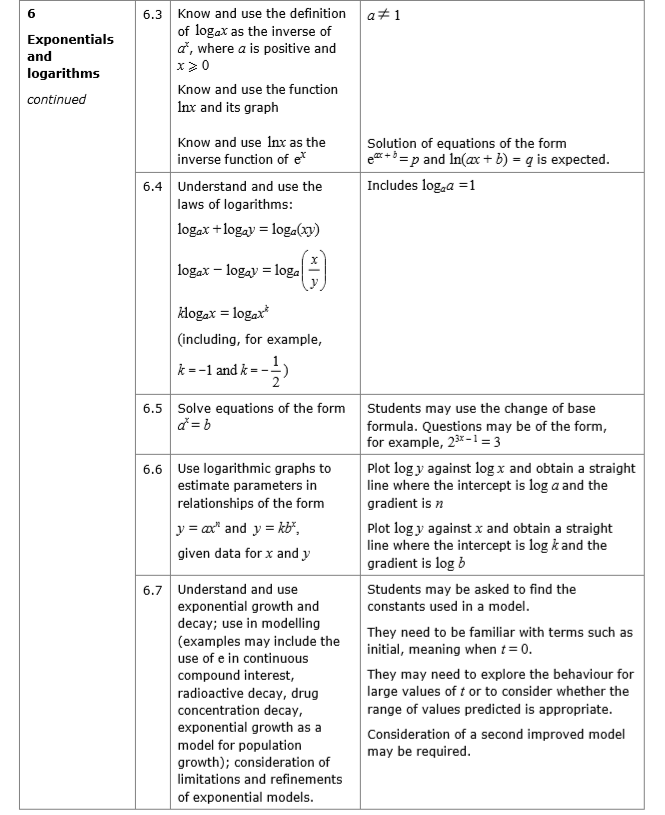 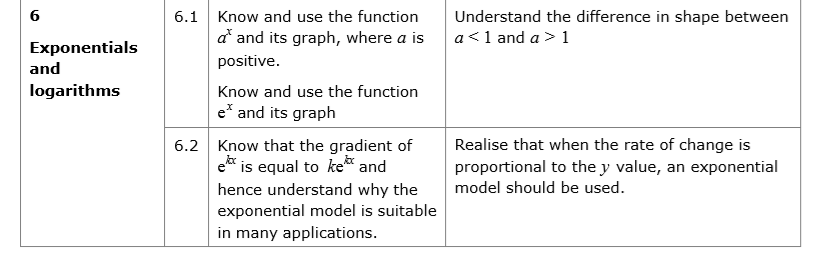 Contrasting exponential graphsOn the same axes sketch , On the same axes sketch  and Graph TransformationsSketch 